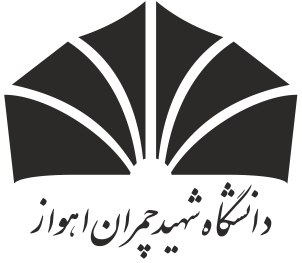 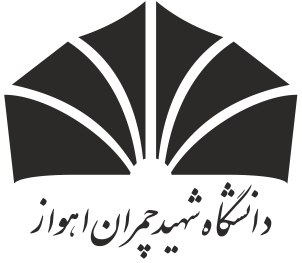 باسمه تعالیفرم احراز بسندگی زبان خارجی (ویژه دانشجویان دکتری تخصصی)نام و نام خانوادگی دانشجو:                     شماره دانشجویی:	                     رشته تحصیلی:استاد راهنمای محترم: «به استناد مصوبه جلسه 954 مورخ 17/07/1401  شورای عالی برنامه ریزی آموزشی وزارت عتف، جهت تاًیید بسندگی مهارت زبان انگلیسی دانشجو، تحقق یکی از دو زیر لازم است.» لطفاً متناسب با وضعیت دانشجو، گزینه  مورد تاًیید را انتخاب کنید:□ 1. مهارت زبان انگلیسی دانشجو مورد تاًیید است و شرکت دانشجو در آزمون جامع یا تصویب پروپوزال بلامانع است.نحوه تشخیص توانمندی زبان انگلیسی دانشجو:□ بر اساس دوره های آموزش زبان انگلیسی که دانشجو شرکت کرده است.□ بر اساس مقالاتی که دانشجو به زبان انگلیسی تالیف کرده است.□ بر اساس مصاحبه با دانشجو□ سایر موارد (لطفا ذکر شود.): ..............................................................................□ 2. دانشجو جهت بهبود مهارت زبان انگلیسی نیاز به شرکت در دورههای توانمندسازی و دریافت گواهی اتمام موفقیتآمیز دوره را دارد.نام و نام خانوادگی استاد راهنما:                                      تاریخ:                          امضا:نام و نام خانوادگی مدیر گروه:                                      تاریخ:                       مهر و امضا:معاون آموزشی و تحصیلات تکمیلی دانشکده:                       تاریخ:                        مهر و امضا: